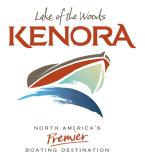 THE CITY OF KENORA 
Human Resources Department 1 Main Street SouthKenora Ontario P9N 3X2Phone:  467-2000Email:  hr@kenora.ca . 
The City of Kenora is an equal opportunity Employer and committed to building a workforce that reflects the rich diversity of the community we serve. We encourage applications from all qualified individuals including members of groups with historical and/or current barriers to equitable employment, including but not limited to, Indigenous Peoples, members of racialized communities or visible minorities, persons with visible and/or invisible disabilities, diverse sexual and gender identities, orientations and/or expressions, and others who may contribute to the further diversification of ideas. The City of Kenora is committed to providing accommodation in all aspects of the recruitment and selection process in accordance with the Ontario Human Rights Code and the Accessibility for Ontarians with Disabilities Act (AODA). If you require an accommodation, please advise the Human Resources department in advance to ensure your participation in the recruitment and selection process. Personal information is collected under the authority of the Municipal Freedom of Information and Protection of Privacy Act and is used to determine eligibility for potential employment.CONTACT INFORMATIONCONTACT INFORMATIONCONTACT INFORMATIONCONTACT INFORMATIONCONTACT INFORMATIONNameDate of ApplicationDate of Application Address Phone Number Phone Number Mailing Address Email EmailAre you age over the age of 14?	Yes	NoAre you age over the age of 14?	Yes	NoAre you age over the age of 14?	Yes	NoAre you age over the age of 14?	Yes	NoAre you age over the age of 14?	Yes	NoAre you legally entitled to work in Canada?	Yes	NoAre you legally entitled to work in Canada?	Yes	NoAre you legally entitled to work in Canada?	Yes	NoAre you legally entitled to work in Canada?	Yes	NoAre you legally entitled to work in Canada?	Yes	NoJOB INFORMATIONJOB INFORMATIONJOB INFORMATIONJOB INFORMATIONJOB INFORMATION WHAT POSITION ARE YOU APPLYING FOR?  WHAT POSITION ARE YOU APPLYING FOR?  WHAT POSITION ARE YOU APPLYING FOR?  WHAT POSITION ARE YOU APPLYING FOR?  WHAT POSITION ARE YOU APPLYING FOR?  Date available to begin work (dd/mm/yyyy) Date available to begin work (dd/mm/yyyy) Date available to begin work (dd/mm/yyyy)Have you ever worked for the City of Kenora?	Yes	No	Have you ever worked for the City of Kenora?	Yes	No	Have you ever worked for the City of Kenora?	Yes	No	Have you ever worked for the City of Kenora?	Yes	No	Have you ever worked for the City of Kenora?	Yes	No	If yes, where? If yes, where? If yes, where? If yes, where? If yes, where? EDUCATION & LICENSESEDUCATION & LICENSESEDUCATION & LICENSESEDUCATION & LICENSESEDUCATION & LICENSESAre you currently in high school?	Yes	NoAre you currently in high school?	Yes	NoAre you currently in high school?	Yes	NoAre you currently in high school?	Yes	NoAre you currently in high school?	Yes	NoAre you currently attending a post-secondary program?	Yes	NoAre you currently attending a post-secondary program?	Yes	NoAre you currently attending a post-secondary program?	Yes	NoAre you currently attending a post-secondary program?	Yes	NoAre you currently attending a post-secondary program?	Yes	NoDo you have a valid G2 Driver’s License or higher?                           Yes	NoDo you have a valid G2 Driver’s License or higher?                           Yes	NoDo you have a valid G2 Driver’s License or higher?                           Yes	NoDo you have a valid G2 Driver’s License or higher?                           Yes	NoDo you have a valid G2 Driver’s License or higher?                           Yes	No